Centrum voor Jeugd en Gezin Midden-LimburgOnze school en het CJG werken nauw samen. Het CJG is een professionele organisatie voor opvoedondersteuning en vrijwillige jeugdhulp in Midden-Limburg. Je kunt er terecht met kleine en grote vragen over de opvoeding en de ontwikkeling van je kind. De contactpersoon bij ons op school is Erik Merkelbach.Erik verzorgt een inloopspreekuur bij ons op school van 9:00 tot 10:15. Onderstaand de data voor de komende periode:19 september 2018 9 oktober 201831 oktober 201820 november 201812 december 20188 januari 2019Loopt u op deze momenten gerust op school binnen. Mocht u niet in de gelegenheid zijn om binnen te lopen dan kunt u altijd telefonisch contact opnemen.Mobiel nummer: 06-83567455Centraal nummer: 088 4388300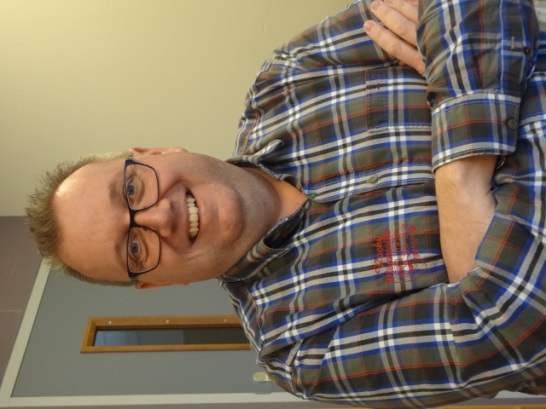 Erik Merkelbach